落合第一小学校　落合第二小学校　落合第四小学校　まなびの教室通信　　　　　　　　　　　　　　　　　　　　　　　　　　　　　　　　　　 平成３０年 ９月１３日新宿区立落合第一小学校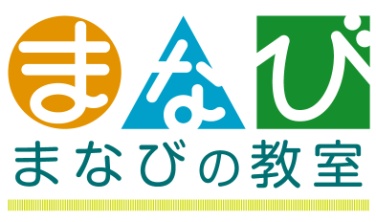 校　　長　　表迫　信行　　　　　　　　　　　　　　　　　　　　　NO.３初秋の候、朝夕は心地よい風が吹くことも増えてきました。猛暑の夏休みが終わり、２学期が始まりましたが、いかがお過ごしでしょうか。子供たちは、学級やまなびの教室での学習に意欲的に取り組んでいます。また、まなびの教室では、夏休みに経験したことについてスピーチを行いました。生き生きと発表するその表情から、充実した夏休みを過ごしたことがうかがえました。さて、２学期は、音楽会や展覧会など様々な行事があります。子供たちがもっている力を存分に発揮できるよう、まなびの教室の教員一丸となって、指導や支援にあたってまいります。今学期もよろしくお願いいたします。２学期の予定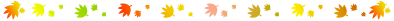 １０月２９日（月）　　　　　　　　　　授業参観	１１月　２日（金）　　１２月１４日（木）　２学期まなびの教室指導終了　１２月１８日（火）～２１日（金）・２５日（火）　個人面談まなびの教室の指導からまなびの教室に来ている子供たちは、運動をする時にどこをどのように動かすとよいのか、頭の中でイメージしにくい傾向にあります。そこで、よりスムーズに運動できるように、ボディイメージのトレーニングを行っています。今回は、その一例として、一冊の本の中からご家庭でもできるトレーニングを紹介します。ぜひ、やってみてください。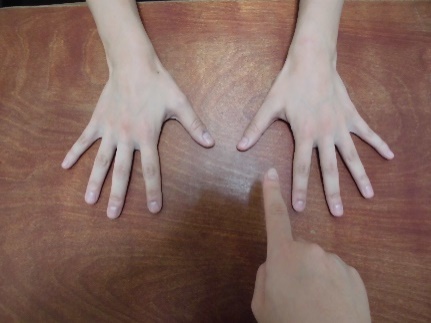 